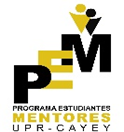 Universidad de Puerto Rico en CayeyCEDE -  Programa de Estudiantes MentoresSOLICITUD DEL ESTUDIANTE MENTOREADOEste cuestionario tiene el propósito de obtener información sobre tu perfil sociodemográfico e intereses. Dicho perfil, junto a tu solicitud, la entrevista y el cumplimiento de los requisitos establecidos, serán utilizados por la Coordinadora del Programa de Estudiantes Mentores para evaluar la posibilidad de ser un estudiante mentoreado y asignarte al mentor. Toda la información será estrictamente confidencial y utilizada exclusivamente para el Programa de Estudiantes Mentores. Agradezco tu interés en participar del Programa y cumplimentar este formulario.  Nombre completo: ___________________________________________    Número de Estudiante: _________________Género:  Femenino _____       Masculino ______	No deseo responder ______Fecha de nacimiento: _____________________________   	    Edad: ___________   Promedio Actual _____________Dirección Residencial Permanente: __________________________________________________________________________________________________________________________________________________________________________________Dirección Hospedaje: ___________________________________________________________________________________________________________________________________________________________________________________________________Dirección Postal Permanente: ____________________________________________________________________________ ______________________________________________________________________________________________________________Número de Celular: _______________________________   Teléfono residencial u otro: ______________________                                                               Correo electrónico de la universidad: _______________________________________________Facultad: ___________________________________ Programa de estudio: ______________________________________ Profesión que deseas alcanzar: ___________________________________________________________________________  Fecha estimada de graduación: ____________________________________________Persona contacto en caso de emergencia: ___________________________________________Relación: ________________________________    Número de teléfono: ________________________________Solicitud Mentoreado – PEM UPR Cayey¿Qué te motiva a ser un estudiante mentoreado? _______________________________________________________________________________________________________________ _______________________________________________________________________________________________________________ ¿Tienes alguna condición de salud física o mental, por la cual recibes o has recibido tratamiento médico?         No ______   	Sí_______, explica:        _______________________________________________________________________________________________________________ _______________________________________________________________________________________________________________ Indica los intereses y destrezas que tienes. _______________________________________________________________________________________________________________ _______________________________________________________________________________________________________________ _______________________________________________________________________________________________________________ ¿Tienes acceso a internet dentro y fuera de la Universidad?   Sí ____                    No ____ ¿Estás familiarizado con el uso y manejo de las redes sociales? No ___ Sí ___.  Especifica cuáles conoces (C) y cuáles utilizas (U).  _______________________________________________________________________________________________________________ _______________________________________________________________________________________________________________ ¿Podrías reunirte con el mentor en mentoría cara a cara al menos 4 hrs por mes y mentoría en línea al menos una vez por semana, por un periodo de seis meses a un año?   Sí ____    No____  Especifica el horario y los días en que estarías disponible para recibir dicha mentoría.   ______________________________________________________________________________________________________________ _______________________________________________________________________________________________________________ ¿Qué horario prefieres para participar de las diversas actividades y de las reuniones de mentoría con la Coordinadora? _______________________________________________________________________________________________________________ _______________________________________________________________________________________________________________ Solicitud Mentoreado – PEM UPR Cayey¿Qué circunstancias podrían provocar que desistieras de continuar como estudiante mentoreado? __________________________________________________________________________________________________________ __________________________________________________________________________________________________________ __________________________________________________________________________________________________________ __________________________________________________________________________________________________________ ¿Anticipas algún cambio en tu vida académica o personal para el próximo año que pueda interferir con tu compromiso de participación en el PEM?  No _____    Sí _____, explica:__________________________________________________________________________________________________________ __________________________________________________________________________________________________________ ¿Dominas el idioma inglés?  No ____       Sí ____, especifica si es lectura, escritura y/o verbal. ___________________________________________________________________________________________________________  Tus pasatiempos favoritos: _______________________________________________________________________________¿Practicas algún deporte?  No _____      Sí _____, especifica: __________________________________________Tipo de películas que te gustan: ______________________________________________________________________Tipo de música que te gusta escuchar: _______________________________________________________________ ¿Cuáles son tus expectativas con relación al Programa de Estudiantes Mentores?_______________________________________________________________________________________________________________ _______________________________________________________________________________________________________________ _______________________________________________________________________________________________________________ _______________________________________________________________________________________________________________ Solicitud Mentoreado – PEM UPR Cayey¿En qué áreas de tu vida te gustaría que tu mentor pudiera ayudarte y cuán importante    es para ti? En una escala del 1 al 5, siendo 1 = no importante y 5 = muy importante Por favor, contesta Sí o No a las siguientes preguntas: Nota: Si necesitas explicar o comentar alguna premisa, puedes hacerlo aquí. Indica el número de premisa.________________________________________________________________________________________________________________________________________________________________________________________________________________________________________________________________________________________________________________________________________________________________________________________________________________________________________________________________________________________________________________________________________________________________________________________________________________________________________________________________________________________________________________________________________________________________________________________________________________________________________________________________________________________________________________________________________________________________________________________________________________________________________________________________________________________________________________________________________________________________________________________________________________________________________________________________________________________________________________________________________________________________________________________________________________________________________________________________________________________________________________________ÁreasEscala de Valores de la ImportanciaEscala de Valores de la ImportanciaEscala de Valores de la ImportanciaEscala de Valores de la ImportanciaEscala de Valores de la ImportanciaÁreas12345Fijación de Metas académicas y personalesOrientación y guía sobre la vida universitaria Manejo de la presión de grupoMotivaciónManejo del tiempoOportunidades de investigaciónOtros:PREMISASINO¿Has estado sujeto a alguna acción disciplinaria en la institución?¿Estás de acuerdo en que de ser necesario se te solicite un certificado de antecedentes penales? ¿Estás de acuerdo en que se verifique tu nombre en el registro de ofensores sexuales?¿Estás de acuerdo en realizar una entrevista con la Coordinadora del Programa de Estudiantes Mentores?¿Estás de acuerdo en recibir adiestramientos sobre el Programa, incluyendo la designación del estudiante participante?¿Estás de acuerdo en comprometerte a cumplir cabalmente el PEM, con el estudiante que se te asigne? ¿Estás de acuerdo en llevar a cabo con el estudiante mentoreado las mentorías cara a cara y en línea, que requiere el PEM?¿Te comprometes a mantener en total confidencialidad la información de los participantes y la mentoría que se realice?         ¿Estás de acuerdo en que utilicemos fotos de tu trabajo de mentoría para propósitos del PEM?PREMISASINO¿Tienes actualmente alguna condición de salud que consideras pueda interferir de alguna manera con tu rol de mentor? ¿Alguna vez has estado involucrado en una investigación criminal o has sido convicto por algún crimen? ¿Alguna vez has sido convicto por un crimen relacionado a abuso sexual?  Si contesto sí: ¿Cuándo? __________________________________________________________ ¿Alguna vez has sido convicto por un crimen de violencia o amenaza de violencia?   Si contesto sí: ¿Cuándo? ___________________________________________¿Alguna vez has sido convicto por un crimen relacionado con alcohol u otras drogas?  Si contesto sí: ¿Cuándo? _______________________________________________ ¿Has estado relacionado con crímenes de delito grave? ¿Delito? ____________________________________________________________________________ ¿Cuándo? ___________________________________________________________________________ ¿Alguna vez has estado en probatoria o libre bajo palabra?